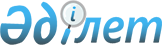 О внесении изменений в постановление акимата Сарысуского района от 24 февраля 2015 года №49 "О предоставлении на договорной основе кандидатам помещений для встреч с избирателями"Постановление акимата Сарысуского района Жамбылской области от 26 января 2016 года № 16. Зарегистрировано Департаментом юстиции Жамбылской области 10 февраля 2016 года № 2931       Примечание РЦПИ.

       В тексте документа сохранена пунктуация и орфография оригинала.

      В соответствии с пунктом 4 статьи 28 Конституционного Закона Республики Казахстан от 28 сентября 1995 года "О выборах в Республике Казахстан" и статьей 37 Закона Республики Казахстан от 23 января 2001 года "О местном государственном управлении и самоуправлении в Республике Казахстан" акимат района ПОСТАНОВЛЯЕТ:

      1. Внести в постановление акимата Сарысуского района от 24 февраля 2015 года за №49 "О предоставлении на договорной основе кандидатам помещений для встреч с избирателями" (зарегистрировано в Реестре государственной регистрации нормативных правовых актов за №2575, опубликовано 25 марта 2015 года в газете "Сарысу" №29) следующие изменения:

      приложение к указанному постановлению изложить в новой редакции согласно приложению к настоящему постановлению.

      2. Контроль за исполнением настоящего постановления возложить на заместителя акима района Асанову Д.

      3. Настоящее постановление вступает в силу со дня государственной регистрации в органах юстиции и вводится в действие по истечении десяти календарных дней после дня его первого официального опубликования.

 Помещения для встреч кандидатов с избирателями на договорной основе
					© 2012. РГП на ПХВ «Институт законодательства и правовой информации Республики Казахстан» Министерства юстиции Республики Казахстан
				
      Аким района

Б. Жайлыбаев
Приложение к постановлению
акимата Сарысуского района
от 26 января 2016 года № 16 №

Наименование населенных пунктов

Место проведение встреч

1

Село Шыганак 

Сельский клуб

2

Село Камкалы

Сельский клуб

3

Село Жайлаукол 

Сельский клуб

4

Село Досбол

Средняя школа Досбол

5

Село Шагалалы 

Основная школа Шагалалы

6

Село Кокдала

Начальная школа Кокдала

7

Село Тогызкент

Средняя школа Тугискен

8

Село Абилда 

Сельский клуб

9

Село Жайылма

Сельский клуб

10

Село Маятас

Средняя школа имени Д.Сенбина

11

Село Кызылдихан

Сельский клуб

12

Село А.Буркитбаева

Сельский клуб

13

Село Арыстанды

Сельский клуб

14

Село Ушбас 

Сельская библиотека

15

Село Игилик 

Средняя школа имени Ш.Датка

16

Село Ондирис 

Сельский клуб

17

Село Саудакент 

Музыкальная школа Саудакент 

18

Село У.Сыздыкбайулы 

Сельский клуб

19

Село Актогай

Сельский клуб

20

Село Жанаталап

Сельский клуб

21

Село Уйым 

Сельский клуб

22

Город Жанатас

Дом культуры

